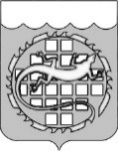 КОНТРОЛЬНО-СЧЕТНАЯ ПАЛАТАОЗЕРСКОГО ГОРОДСКОГО ОКРУГА								Утверждаю								Председатель Контрольно-								счетной палаты Озерского 								городского округа								_______________   А.П. Глухов								____ _________________   2017Акт № 14плановой проверки соблюдения законодательства Российской Федерации и иных нормативных правовых актов Российской Федерациив сфере закупокг. Озерск										        29.12.2017	Основание проведения плановой проверки:-	пункт 3 части 3 статьи 99 Федерального закона от 05.04.2013     № 44-ФЗ «О контрактной системе в сфере закупок товаров, работ, услуг для обеспечения государственных и муниципальных нужд» (далее – Федеральный закон № 44-ФЗ);-	решение Собрания депутатов Озерского городского округа              от 25.12.2013 № 233 «Об органе, уполномоченном на осуществление контроля   в сфере закупок в Озерском городском округе»;-	Порядок проведения плановых проверок при осуществлении закупок товаров, работ, услуг для обеспечения нужд Озерского городского округа, утвержденный решением Собрания депутатов Озерского городского округа от 25.06.2014 № 103;-	распоряжение председателя Контрольно-счетной палаты Озерского городского округа от 07.06.2017 № 36 «Об утверждении плана проверок осуществления закупок товаров, работ, услуг для обеспечения нужд Озерского городского округа на 2 полугодие 2017 года»;-	распоряжение председателя Контрольно-счетной палаты Озерского городского округа от 20.11.2017 № 61 «О проведении плановой проверки соблюдения требований законодательства о контрактной системе в сфере закупок товаров, работ, услуг».	Предмет проверки: соблюдение Муниципальным бюджетным общеобразовательным учреждением «Лицей №23» требований законодательства Российской Федерации и иных нормативных правовых актов Российской Федерации о контрактной системе в сфере закупок товаров, работ, услуг.Цель проведения проверки: предупреждение и выявление нарушений законодательства Российской Федерации и иных нормативных правовых актов Российской Федерации о контрактной системе в сфере закупок.	Проверяемый период: с 01.01.2016 по 31.10.2017.Сроки проведения плановой проверки: с 30.11.2017 по 26.12.2017.Состав инспекции:	Бокуняева Инесса Алексеевна, аудитор Контрольно-счетной палаты Озерского городского округа (руководитель инспекции);	Ляшук Елена Николаевна, инспектор-ревизор Контрольно-счетной палаты Озерского городского округа (член инспекции).Сведения о Субъекте контроля:Муниципальное бюджетное общеобразовательное учреждение           «Лицей №23», адрес: Челябинская область, г. Озерск, ул. Блюхера, д. 1-а, тел. (35130) 2-92-45, 2-34-19.ОГРН 1027401185239, ИНН 7422023094, КПП 741301001 (приложение    № 1).	В проверяемом периоде Субъект контроля действовал на основании Устава, утвержденного постановлением администрации Озерского городского округа от 12.10.2015 № 2948 (приложение № 2).Субъект контроля имеет право осуществления образовательной деятельности по образовательным программам (лицензия Министерства образования и науки Челябинской области от 22.03.2012 регистрационный номер 9547) (приложение № 3).	Руководитель Субъекта контроля: директор Лукьянова Елена Анатольевна (распоряжение главы Озерского городского округа Челябинской области от 31.08.2005 № 386лс, дополнительное соглашение от 29.10.2013          № 17-25 к трудовому договору от 31.08.2005 № 17, должностная инструкция     от 16.07.2013 № 18) (приложения №№ 4, 5, 6).- с 28.03.2016 на период отпуска Лукьяновой Е.А. исполнение обязанностей возложено на заместителя директора (распоряжение администрации Озерского городского округа от 29.02.2016 № 122лс) (приложение № 7);	- с 11.07.2016 на период отпуска Лукьяновой Е.А. исполнение обязанностей возложено на ведущего специалиста по охране труда (распоряжение администрации Озерского городского округа от 21.06.2016        № 305лс) (приложение № 8);- с 28.09.2016 на период временной нетрудоспособности Лукьяновой Е.А. исполнение обязанностей возложено на заместителя директора (распоряжение администрации Озерского городского округа от 05.10.2016 № 485лс, от 24.10.2016 № 517лс) (приложение № 9);- с 28.11.2016 на период отпуска Лукьяновой Е.А. исполнение обязанностей возложено на заместителя директора (распоряжение администрации Озерского городского округа от 21.11.2016 № 579лс) (приложение № 10);- с 17.04.2017 на период отпуска Лукьяновой Е.А. исполнение обязанностей возложено на заместителя директора (распоряжение администрации Озерского городского округа от 13.04.2017 № 130лс) (приложение № 11);- с 29.05.2017 на период отпуска Лукьяновой Е.А. исполнение обязанностей возложено на заместителя директора (распоряжение администрации Озерского городского округа от 05.05.2017 № 209лс) (приложение № 12);	- с 17.07.2017 на период отпуска Лукьяновой Е.А. исполнение обязанностей возложено на ведущего специалиста по охране труда (распоряжение администрации Озерского городского округа от 22.06.2017           № 269лс) (приложение № 13);- с 25.09.2017 на период отпуска Лукьяновой Е.А. исполнение обязанностей возложено на заместителя директора по учебно-воспитательной работе (распоряжение администрации Озерского городского округа                   от 06.09.2017 № 397лс) (приложение № 14).	В соответствии с решением Собрания депутатов Озерского городского округа от 18.12.2013 № 211 уполномоченным органом на определение поставщиков (подрядчиков, исполнителей) для заказчиков Озерского городского округа является администрация Озерского городского округа в лице Управления экономики администрации Озерского городского округа.	Инспекцией проведена проверка по завершенным закупкам для нужд Субъекта контроля, контракты по которым заключены.Планирование закупок для нужд Субъекта контроляСубъект контроля является муниципальным бюджетным учреждением, финансовое обеспечение деятельности которого осуществляется за счет субсидии на выполнение муниципального задания из бюджета Озерского городского округа Челябинской области, собственных доходов учреждения и иных субсидий в соответствии с Планом финансово-хозяйственной деятельности:1.1.	По данным плана финансово-хозяйственной деятельности               на 2016 год c изменениями на 29.12.2016 (приложения №№ 15, 16). Учреждением запланированы поступления в сумме 52 494 540,46 руб., в том числе за счет:	-	субсидии на выполнение муниципального задания в сумме               50 390 853,08 руб.;	-	субсидии на иные цели в сумме 1 187 057,38 руб.;	-	поступлений от оказания услуг (выполнения работ) на платной основе и от иной приносящей доход деятельности в сумме                                       916 630,00 руб.Выплаты учреждением запланированы в сумме 52 550 889,40 руб.              (с учетом остатка на начало года в сумме 56 348,94 руб.), в том числе на приобретение товаров, работ, услуг в сумме 5 366 406,74 руб.Кассовое исполнение плана согласно отчетам об исполнении учреждением плана его финансово-хозяйственной деятельности по состоянию на 01.01.2017 (форма 0503737) по видам финансового обеспечения составило 46 289 117,26 руб., в том числе на приобретение товаров, работ, услуг в сумме 5 196 111,43 руб. (приложение № 17):Таблица 11.2.	В 2016 году Субъект контроля осуществил закупку товаров, работ, услуг следующими способами:1.2.1.	На основании статьи 93 Федерального закона № 44-ФЗ осуществлены закупки у единственного поставщика (за исключением закупок по пунктам 4, 5 части 1 статьи 93) на общую сумму 2 013 423,20 руб.,                    в том числе (приложение № 18):-	по пункту 1 части 1 заключено 2 договора на сумму 76 123,20 руб.;-	по пункту 8 части 1 заключено 2 договора на общую сумму      1 312 400,00 руб.;-	по пункту 29 части 1 заключен 1 договор на сумму                            624 900,00 руб.	1.2.2.	Без проведения конкурентных процедур (на основании               пункта 4 части 1 статьи 93 Федерального закона № 44-ФЗ) заключено 122 договора (контракта) на общую сумму 1 569 214,49 руб. (приложение № 19).	1.2.3.	Без проведения конкурентных процедур (на основании                пункта 5 части 1 статьи 93 Федерального закона № 44-ФЗ) заключено 7 договоров (контрактов) на общую сумму 1 194 913,78 руб. (приложение № 19).1.3. По данным плана финансово-хозяйственной деятельности на 2017 год c изменениями на 25.10.2017 (приложения №№ 20, 21) учреждением запланированы поступления в сумме 46 014 823,54 руб., в том числе за счет:	-	субсидии на выполнение муниципального задания в сумме               43 851 292,00 руб.;	-	субсидии на иные цели в сумме 950 955,54 руб.;	-	поступлений от оказания услуг (выполнения работ) на платной основе и от иной приносящей доход деятельности в сумме                                       1 212 576,00 руб.Выплаты учреждением запланированы в сумме 52 251 652,18 руб.              (с учетом остатка на начало года в сумме 6 236 828,64 руб.), в том числе на приобретение товаров, работ, услуг – 6 292 989,75 руб.Кассовое исполнение плана согласно отчетам об исполнении учреждением плана его финансово-хозяйственной деятельности по состоянию на 01.11.2017 (форма 0503737) по видам финансового обеспечения составило 38 966 105,74 руб., в том числе на приобретение товаров, работ, услуг в сумме 4 137 594,76 руб. (приложение № 22):Таблица 2	1.4.	В 2017 году Субъект контроля осуществил закупку товаров, работ, услуг следующими способами:1.4.1.	На основании статьи 93 Федерального закона № 44-ФЗ осуществлены закупки у единственного поставщика (за исключением закупок по пунктам 4, 5 части 1 статьи 93) на общую сумму 2 067 923,20 руб.,                    в том числе (приложение № 23):-	по пункту 1 части 1 заключен 2 договора на сумму 76 123,20 руб.;-	по пункту 8 части 1 заключено 2 договора на общую сумму      1 356 300,00 руб.;-	по пункту 29 части 1 заключен 1 договор на сумму                            635 500,00 руб.	1.4.2. Без проведения конкурентных процедур (на основании пункта 4 части 1 статьи 93 Федерального закона № 44-ФЗ) заключено 93 договора на общую сумму 1 663 861,82 руб. (приложение № 24).	1.4.3.	Без проведения конкурентных процедур (на основании пункта 5 части 1 статьи 93 Федерального закона № 44-ФЗ) осуществлено 7 закупок на общую сумму 1 466 761,30 руб. (приложение № 25).1.5.	В соответствии с пунктом 2 приказа Министерства экономического развития Российской Федерации и Федерального казначейства от 31.03.2015     № 182/7н «Об особенностях размещения в единой информационной системе или до ввода в эксплуатацию указанной системы на официальном сайте Российской Федерации в информационно-телекоммуникационной сети "Интернет" для размещения информации о размещении заказов на поставки товаров, выполнение работ, оказание услуг планов-графиков размещения заказов на 2015-2016 годы» (далее – приказ от 31.03.2015 № 182/7н)           планы-графики подлежат размещению на официальном сайте не позднее одного календарного месяца после принятия закона (решения) о бюджете.В Озерском городском округе бюджет на 2016 год принят решением Собрания депутатов Озерского городского округа Челябинской области             от 25.12.2015 № 258. План-график размещения заказов на поставку товаров, выполнение работ, оказание услуг для обеспечения государственных и муниципальных нужд на 2016 год размещен Субъектом контроля на официальном сайте 25.01.2016,       то есть с соблюдением срока, установленного приказом от 31.03.2015 № 182/7н (приложение № 26).1.6.	В соответствии с постановлением администрации Озерского городского округа от 12.12.2016 № 3325 «О Порядке формирования, утверждения и ведения планов закупок товаров, работ, услуг для обеспечения нужд заказчиков Озерского городского округа» (далее – постановление             № 3325) утвержденный план закупок подлежит размещению в единой информационной системе в течение трех рабочих дней со дня его утверждения.План закупок утверждается в течение десяти рабочих дней со дня утверждения бюджетному учреждению плана финансово-хозяйственной деятельности.Субъекту контроля план финансово-хозяйственной деятельности утвержден 25.01.2017, план закупок товаров, работ, услуг для обеспечения нужд Субъекта контроля на 2017 год утвержден 25.01.2017.План закупок размещен в единой информационной системе 27.01.2017,    то есть с соблюдением срока, установленного постановлением администрации    от 12.12.2016 № 3325 (приложение № 27).	1.7.	В соответствии с постановлением администрации Озерского городского округа от 08.12.2016 № 3289 «О Порядке формирования, утверждения и ведения плана-графика закупок товаров, работ, услуг для обеспечения нужд заказчиков Озерского городского округа» (далее – постановление № 3289) утвержденный план-график закупок подлежит размещению в единой информационной системе в течение трех рабочих дней     с даты его утверждения.План-график закупок утверждается в течение десяти рабочих дней со дня утверждения бюджетному учреждению плана финансово-хозяйственной деятельности.Субъекту контроля план финансово-хозяйственной деятельности утвержден 25.01.2017 (приложение № 20), план-график закупок товаров, работ, услуг для обеспечения нужд Субъекта контроля на 2017 год утвержден 27.01.2017, то есть с соблюдением срока, установленного постановлением администрации от 08.12.2016 № 3289 (приложение № 28). План-график размещен в единой информационной системе 30.01.2017,    то есть с соблюдением срока, установленного постановлением администрации    от 08.12.2016 № 3289.1.8.	Профессионализация:Субъектом контроля представлены удостоверения о повышении квалификации контрактного управляющего:- по программе «Организация и проведение торгов, конкурсов на закупку продукции для государственных нужд» в 2014 году (регистрационный номер 04/Н07/14) (приложение № 29);- по программе «Контрактная система в сфере закупок товаров, работ, услуг для обеспечения государственных и муниципальных нужд (44-ФЗ)» в объеме 108 часов в 2016-2017гг. (регистрационный номер 13234) (приложение № 30).2. Порядок организации закупок у Субъекта контроля	2.1.	Проверкой порядка организации закупок установлено:	-	приказом директора от 31.12.2013 № 238/01-05-1 назначен контрактный управляющий (приложение № 31);	-	приказом директора от 31.08.2014 № 120б/01-05-1 внесены изменения в приказ от 31.12.2013 № 238/01-05-1 «О назначении контрактным управляющим» с 13.08.2014 (приложение № 32);	-	приказом от 31.12.2013 № 227/01-05-1 утверждены локальные акты:1. Положение о Единой комиссии по определению поставщиков (подрядчиков, исполнителей) МБОУ «Лицей №23»;2. Положение об экспертизе МБОУ «Лицей №23»;3. Положение о контрактном управляющем МБОУ «Лицей №23»;4. Должностная инструкция главного бухгалтера с функциями контрактного управляющего МБОУ «Лицей №23» (приложения №№ 33-36);-	приказом от 31.12.2013 № 239/01-05-1 утверждена форма записи (штампа) проведения экспертизы (приложение № 37);-	приказом от 31.12.2013 № 240/01-05-1 назначены ответственные лица за проведение экспертизы своими силами (приложение № 38);-	приказом от 31.08.2017 № 137/01-05-1 назначено ответственное лицо за проведение экспертизы своими силами (приложение № 39); -	приказом от 19.10.2015 № 102/01-05-2 назначено уполномоченное лицо, наделенное правом электронной подписи для работы на официальном сайте Российской Федерации в информационно-телекоммуникационной сети «Интернет» для размещения информации о размещении заказов на поставки товаров, выполнение работ, оказание услуг – директор МБОУ «Лицей №23» (приложение № 40);-	распоряжением администрации Озерского городского округа от 13.10.2017 № 284-р создана единая комиссия по осуществлению закупок для заказчика – Муниципальное бюджетное общеобразовательное учреждение «Лицей №23» (приложение № 41).	2.2.	Субъектом контроля представлены копии следующих документов:	-	приказа от 13.08.2014 № 98/03-06 о приеме на работу главного бухгалтера (приложение № 42);	-	должностной инструкции главного бухгалтера с функциями контрактного управляющего от 31.12.2013 № 2 (приложение № 43);	-	трудового договора от 13.08.2014 № 203/08.14 главного бухгалтера учреждения (приложение № 44);	-	дополнения к анкете (личному листку по учету кадров) – сведения о приеме на работу 11.07.1984 заместителя директора (приложение № 45);	-	должностной инструкции заместителя директора от 11.12.2013 № 8 (приложение № 46);	-	приказа о прекращении (расторжении) трудового договора с работником (увольнении) от 18.08.2017 № 133/03-06 (приложение № 47);	-	приказа (распоряжения) от 27.12.2010 № 187/03-06 о переводе на другую работу ведущего инженера-программиста (приложение № 48);	-	должностной инструкции от 11.12.2013 № 9 ведущего инженера-программиста (приложение № 49);-	приказа (распоряжения) от 01.09.2017 № 154/03-06 о приеме на работу заместителя директора (приложение № 50);	-	должностной инструкции от 17.08.2017 № 6 заместителя директора по административно-хозяйственной работе (приложение № 51);	-	приказа (распоряжения) от 06.09.2007 № 03-01/76 о приеме на работу инженера по охране труда и технике безопасности (приложение № 52);	-	должностной инструкции от 17.08.2017 № 18 ведущего специалиста по охране труда (приложение № 53).3. Проверка договоров, заключенных в соответствиисо статьей 93 Федерального закона № 44-ФЗ	3.1.	Согласно пункту 16 статьи 3 Федерального закона № 44-ФЗ совокупный годовой объем закупок – утвержденный на соответствующий финансовый год общий объем финансового обеспечения для осуществления заказчиком закупок, в том числе для оплаты контрактов, заключенных до начала указанного финансового года и подлежащих оплате в указанном финансовом году. На основании данных плана финансово-хозяйственной деятельности Субъекта контроля совокупный годовой объем закупок по состоянию на 31.12.2016 составил 5 366 406,74 руб.	3.1.1. В ходе проверки установлено, что Субъектом контроля в                    2016 году в соответствии с пунктом 4 части 1 статьи 93 Федерального закона № 44-ФЗ осуществлено 122 закупки товаров, работ, услуг у единственного поставщика (подрядчика, исполнителя), не превышающих ста тысяч рублей по заключенным договорам, на общую сумму 1 569 214,49 руб.	Таким образом, Субъектом контроля соблюдены требования             пункта 4 части 1 статьи 93 Федерального закона № 44-ФЗ.	3.1.2.	В соответствии с пунктом 5 части 1 статьи 93 Федерального закона № 44-ФЗ при осуществлении закупки товаров, работ или услуг муниципальным учреждением на сумму, не превышающую четырехсот тысяч рублей, годовой объем закупок, которые заказчик вправе осуществить на основании настоящего пункта, не должен превышать пятьдесят процентов совокупного годового объема закупок заказчика и не должен составлять более чем двадцать миллионов рублей. Пятьдесят процентов от совокупного годового объема закупок Субъекта контроля в 2016 году составляет                                2 683 203,37 руб. Фактически заключено 7 договоров на сумму,                           не превышающую четырехсот тысяч рублей, в размере 1 194 913,78 руб.	Таким образом, Субъектом контроля соблюдены требования пункта                 5 части 1 статьи 93 Федерального закона № 44-ФЗ.3.2.	При проверке контрактов, заключенных в соответствии со статьей 93 Федерального закона № 44-ФЗ, установлено:3.2.1.	В нарушение статей 34, 95 Федерального закона № 44-ФЗ предусмотрена возможность пролонгации контрактов:-	от 11.01.2016 № 811/ТО с ООО ЧОП «Бастион» на техническое обслуживание средств тревожной сигнализации (приложение № 54);-	от 11.01.2016 № 812/ТО с ООО ЧОП «Бастион» на техническое обслуживание средств автоматической пожарной сигнализации, системы оповещения и управления эвакуацией людей при пожаре (приложение № 55);-	от 18.04.2016 № 840/ТО с ООО ЧОП «Бастион» на техническое обслуживание средств тревожной сигнализации (приложение № 56);-	от 18.04.2016 № 841/ТО с ООО ЧОП «Бастион» на техническое обслуживание средств автоматической пожарной сигнализации, системы оповещения и управления эвакуацией людей при пожаре (приложение № 57);-	от 12.07.2016 № 864/ТО с ООО ЧОП «Бастион» на техническое обслуживание средств тревожной сигнализации (приложение № 58);-	от 12.07.2016 № 865/ТО с ООО ЧОП «Бастион» на техническое обслуживание средств автоматической пожарной сигнализации, системы оповещения и управления эвакуацией людей при пожаре (приложение № 59);-	от 13.10.2016 № 888/ТО с ООО ЧОП «Бастион» на техническое обслуживание средств тревожной сигнализации (приложение № 60);-	от 13.10.2016 № 889/ТО с ООО ЧОП «Бастион» на техническое обслуживание средств автоматической пожарной сигнализации, системы оповещения и управления эвакуацией людей при пожаре (приложение № 61);-	от 01.02.2017 № 903/ТО с ООО ЧОП «Бастион» на техническое обслуживание средств тревожной сигнализации (приложение № 62);-	от 01.02.2017 № 904/ТО с ООО ЧОП «Бастион» на техническое обслуживание средств автоматической пожарной сигнализации, системы оповещения и управления эвакуацией людей при пожаре (приложение № 63).3.2.2.	В нарушение части 2 статьи 34 Федерального закона № 44-ФЗ        не содержат цены контракта и обязательного требования закона – условия о том, что цена контракта является твердой и определяется на весь срок исполнения контракта следующие договоры:-	от 14.01.2016 № 13-05/567 с МУП «Управление автомобильного транспорта» на транспортные услуги (приложение № 64);-	от 11.01.2016 № 24-2016 с ООО «Транспортная компания «Чистый город» на услуги по сбору, транспортировке отходов (приложение № 65).3.2.3.	В нарушение статьи 34, части 1 статьи 95 Федерального закона № 44-ФЗ контрактами предусмотрена возможность изменения цены договора (если иное не предусмотрено договором в соответствии с пунктом 1 части 1 статьи 95):-	от 11.01.2016 № 59/1 с ООО «Предприятие «Дезцентр» на дератизацию, дезинсекцию помещений (приложение № 66);-	от 01.04.2016 № 17-ГО с ФГБУЗ «Центр гигиены и эпидемиологии № 71 ФМБА России» на гигиеническую аттестацию персонала (приложение   № 67);-	от 18.04.2016 № 59/2 с ООО «Предприятие «Дезцентр» на дератизацию, дезинсекцию помещений (приложение № 68);-	от 18.04.2016 № 126-II юл/рв-16 с ООО «Иртяш» на услуги связи проводного вещания (приложение № 69);-	от 12.07.2016 № 59/3 с ООО «Предприятие «Дезцентр» на дератизацию, дезинсекцию помещений (приложение № 70);-	от 12.07.2016 № 126-III юл/рв-16 с ООО «Иртяш» на услуги связи проводного вещания (приложение № 71);-	от 12.07.2016 № 108/2016-ТО/ВС с ООО СП «УралПеленг» на услуги по техническому обслуживанию и эксплуатации комплекса пультового оборудования радиосистемы «Планар» (приложение № 72);-	от 23.11.2016 № 238/16 с ФГБУЗ «Центр гигиены и эпидемиологии № 71 ФМБА России» на проведение лабораторно-инструментальных исследований (приложение № 73);-	от 30.01.2017 № 59 с ООО «Предприятие «Дезцентр» на дератизацию, дезинсекцию помещений (приложение № 74);-	от 01.02.2017 № 028 юл/рв-17 с ООО «Иртяш» на услуги связи проводного вещания (приложение № 75);-	от 02.02.2017 № 13-05/299 с МУП «Управление автомобильного транспорта» на транспортные услуги (приложение № 76);-	от 15.02.2017 № ПП-391 с ООО «АСП-Центр дистрибьюции» на поставку продукции (приложение № 77);-	от 15.02.2017 № Л-390 с ООО «АСП-Центр дистрибьюции» на передачу права на программный продукт на условиях простой неисключительной лицензии (приложение № 78);-	от 06.03.2017 № 29-ГО с ФГБУЗ «Центр гигиены и эпидемиологии № 71 ФМБА России» на оказание услуг по гигиенической аттестации персонала (приложение № 79);-	от 13.03.2017 № 45/17 с ФГБУЗ «Центр гигиены и эпидемиологии № 71 ФМБА России» на проведение лабораторно-инструментальных исследований (приложение № 80);-	от 06.10.2017 № 70-ГО с ФГБУЗ «Центр гигиены и эпидемиологии № 71 ФМБА России» на оказание услуг по гигиенической аттестации персонала (приложение № 81).3.3.	В соответствии с частью 1 статьи 24 Федерального закона                     № 44-ФЗ заказчики при осуществлении закупок используют конкурентные способы определения поставщика (подрядчика, исполнителя) (далее – контрагент) или осуществляют закупки у единственного поставщика. Способ определения контрагента заказчик, в силу части 5 статьи 24 Федерального закона № 44-ФЗ, выбирает в соответствии с положениями главы 3 данного закона, при этом он не вправе совершать действия, влекущие за собой необоснованное сокращение числа участников закупки. Это получает развитие в части 2 статьи 48 закона № 44-ФЗ, согласно которой заказчик во всех случаях осуществляет закупку путем проведения открытого конкурса, за исключением случаев, предусмотренных статьями 56, 57, 59, 72, 83, 84 и 93 данного закона.Таким образом, закупка у единственного контрагента допускается Федеральным законом № 44-ФЗ в качестве исключений, исчерпывающий перечень которых дан в части 1 статьи 93 Федерального закона № 44-ФЗ.Системный анализ части 1 статьи 93 Федерального закона № 44-ФЗ показывает, что для большинства указанных в ней случаев осуществления закупки у единственного поставщика (подрядчика, исполнителя) требуется наличие специального основания. Таким основанием могут быть особенности товаров, работ, услуг, специальное правовое регулирование какого-либо рынка, специальный статус контрагента, особенность ситуации, в которой находится заказчик, и т.п. Пункт 4 и пункт 5 этой части допускают закупку у единственного поставщика (подрядчика, исполнителя) в отсутствие специальных оснований в зависимости только от суммы каждого контракта и общей суммы закупки на основании данных пунктов. Таким образом, можно сделать вывод, что основанием для закупки у единственного поставщика (подрядчика, исполнителя) на основании пункта 4 части 1 статьи                              93 Федерального закона № 44-ФЗ является как раз отсутствие каких-либо специальных оснований, предусмотренных иными пунктами данной части.Кроме того, процедура закупки для случаев заключения контракта на основании пункта 33 части 1 статьи 93 Федерального закона № 44-ФЗ и единственным поставщиком (подрядчиком, исполнителем) на основании пункта 4 части 1 статьи 93 Федерального закона № 44-ФЗ отличается: в первом случае заказчик обязан направлять информацию о таких контрактах для включения в реестр контрактов (часть 1 статьи 103 Федерального закона    № 44-ФЗ). Во втором случае выполнять указанные обязанности заказчик не должен.Таким образом, каждое из оснований, указанных в части 1 статьи 93 Федерального закона № 44-ФЗ, является самостоятельным, и осуществление закупки, предметом которой является оказание преподавательских услуг на основании пункта 4 части 1 статьи 93 Федерального закона № 44-ФЗ неправомерно. Такие закупки должны осуществляться по основанию, предусмотренному пунктом 33 части 1 статьи 93 Федерального закона        № 44-ФЗ, и с соблюдением соответствующего порядка (в частности, с размещением информации о договорах в реестре контрактов). В нарушение части 5 статьи 24, части 1 статьи 93 Федерального закона № 44-ФЗ закупка преподавательских услуг производилась Субъектом контроля на основании пункта 4 части 1 статьи 93 Федерального закона № 44-ФЗ:-	от 11.01.2016 № 02 с Лисицыным С.Г. на преподавательские услуги по предмету «Физика» в количестве 115 академических часов на сумму 23 000,00 руб. (приложение № 82);-	от 01.11.2016 № 01 с Сычевым В.А. на преподавательскую деятельность по предмету «Химия» в количестве 15 академических часов на сумму 8 625,00 руб. (приложение № 83);-	от 19.11.2016 № 01 с Андреевой С.В. на преподавательскую деятельность по предмету «Микробиология» в количестве 6 академических часов на сумму 3 450,00 руб. (приложение № 84);-	от 02.11.2016 № 01 с Ростуновой Г.А. на преподавательскую деятельность по предмету «Химия» в количестве 30 академических часов на сумму 17 250,00 руб. (приложение № 85);-	от 16.11.2016 № 01 с Пастуховой Е.И. на преподавательскую деятельность по предмету «Генетика» в количестве 6 академических часов на сумму 3 450,00 руб. (приложение № 86);-	от 10.12.2016 № 01 с Ширяевым А.Г. на преподавательскую деятельность по предмету «Микология» в количестве 6 академических часов на сумму 3 450,00 руб. (приложение № 87);-	от 16.12.2016 № 01 с Головиной Т.А. на преподавательскую деятельность по предмету «Систематика низших растений и грибов» в количестве 6 академических часов на сумму 3 450,00 руб. (приложение № 88);-	от 31.03.2017 № 01 с Трофимовой Л.В. на преподавательскую деятельность по предмету «Зоология» в количестве 6 академических часов на сумму 3 450,00 руб. (приложение № 89);-	от 01.04.2017 № 01 с Ростуновой Г.А. на преподавательскую деятельность по предмету «Химия» в количестве 14 академических часов на сумму 8 050,00 руб. (приложение № 90);-	от 08.04.2017 № 01 с Соколовой Т.Л. на преподавательскую деятельность по предмету «Физиология человека» в количестве 12 академических часов на сумму 6 900,00 руб. (приложение № 91);-	от 15.06.2017 № 01 со Спириной С.С. на преподавательскую деятельность по предмету «Энтомология» в количестве 6 академических часов на сумму 3 450,00 руб. (приложение № 92);-	от 13.06.2017 № 01 с Тарасовым О.В. на преподавательскую деятельность по предмету «Орнитология» в количестве 10 академических часов на сумму 5 750,00 руб. (приложение № 93).4. Проверка исполнения контрактов (договоров)4.1.	В нарушение части 2 статьи 34, части 1 статьи 95 Федерального закона № 44-ФЗ при исполнении договора от 18.10.2016 № 58/2016-М с ООО Частное Охранное Предприятие «Алмаз» на выполнение проектных работ для автоматической пожарной сигнализации и системы оповещения и управления эвакуацией на общую сумму 22 298,00 руб. изменено существенное условие в части продления сроков выполнения работ. Пунктом 4.1. договора определен срок выполнения работ – 01.11.2016 (в течение 14 календарных дней с даты подписания договора). Согласно акту № 3744 о приемке проектные работы выполнены Исполнителем и приняты Субъектом контроля 21.12.2016 (приложение № 94).  4.2.	В соответствии с пунктом 1 части 1 статьи 94 Федерального закона        № 44-ФЗ исполнение контракта включает в себя комплекс мер, реализуемых после заключения контракта и направленных на достижение целей осуществления закупки путем взаимодействия заказчика с поставщиком (подрядчиком, исполнителем) в соответствии с гражданским законодательством и Федеральным законом № 44-ФЗ, в том числе оплату отдельных этапов исполнения контракта, приемку отдельных этапов выполнения работы, предусмотренных контрактами.Частью 9 статьи 94 Федерального закона № 44-ФЗ установлено,             что результаты отдельного этапа исполнения контракта, информация о поставленном товаре, выполненной работе или об оказанной услуге                   (за исключением контракта, заключенного в соответствии с пунктом 4 или 5 части 1 статьи 93 Федерального закона № 44-ФЗ) отражаются заказчиком в отчете, размещаемом в единой информационной системе и содержащем информацию:1) об исполнении контракта (результаты отдельного этапа исполнения контракта, осуществленная поставка товара, выполненная работа или оказанная услуга, в том числе их соответствие плану-графику), о соблюдении промежуточных и окончательных сроков исполнения контракта;2) о ненадлежащем исполнении контракта (с указанием допущенных нарушений) или о неисполнении контракта и о санкциях, которые применены в связи с нарушением условий контракта или его неисполнением;3) об изменении или о расторжении контракта в ходе его исполнения.Частью 11 статьи 94 Федерального закона № 44-ФЗ установлено, что порядок подготовки и размещения в единой информационной сети отчета, указанного в части 9 настоящей статьи, форма указанного отчета определяются Правительством Российской Федерации.Согласно пункту 3 постановления Правительства Российской Федерации от 28.11.2013 № 1093 «О порядке подготовки и размещения в единой информационной системе в сфере закупок отчета об исполнении государственного (муниципального) контракта и (или) о результатах отдельного этапа его исполнения» (далее – постановление Правительства № 1093) отчет размещается заказчиком в единой системе в течение 7 рабочих дней со дня:а) оплаты заказчиком обязательств и подписания заказчиком документа о приемке результатов исполнения контракта и (или) о результатах отдельного этапа его исполнения, а в случае создания приемочной комиссии - подписания такого документа всеми членами приемочной комиссии и утверждения его заказчиком по отдельному этапу исполнения контракта;б) оплаты заказчиком обязательств по контракту и подписания документа о приемке поставленных товаров, выполненных работ и оказанных услуг, а в случае создания приемочной комиссии - подписания такого документа всеми членами приемочной комиссии и утверждения его заказчиком;в) расторжения контракта, то есть со дня, определенного соглашением сторон о расторжении контракта, дня вступления в законную силу решения суда о расторжении контракта или дня вступления в силу решения поставщика, подрядчика или исполнителя (далее – исполнитель) либо заказчика об одностороннем отказе от исполнения контракта.Кроме того, информация, предусмотренная графами 1-3 и 5 раздела I, графами 1, 3, 4 и 6 - 8 раздела II, графами 3 и 5 раздела III, графой 5 раздела IV и графой 3 раздела V формы отчета, должна соответствовать информации и документам, содержащимся в реестре контрактов.В нарушение вышеуказанных норм отчеты об исполнении контрактов, размещенные Субъектом контроля в единой информационной системе, не содержат следующую информацию:-	в отчете заказчика об исполнении договора энергоснабжения от 31.01.2017 № 3310 отсутствует информация об изменении в ходе его исполнения (раздел V отчета заказчика) в соответствии с дополнительным соглашением от 18.05.2017 об изменении цены договора за потребленную электроэнергию до 635 500,00 руб., а также наименование и реквизиты документов, подтверждающих исполнение обязательств по оплате и реквизиты документов по поставке (выполнению, оказанию) товаров, работ, услуг (раздел III отчета заказчика) (приложения №№ 95, 96);-	в отчете заказчика об исполнении договора холодного водоснабжения и водоотведения от 07.02.2017 № 467/17-ВС отсутствует информация об изменении в ходе его исполнения (раздел V отчета заказчика) в соответствии с дополнительным соглашением от 08.02.2017 об изменении цены договора в случае изменения объема услуг, дополнительным соглашением от 18.05.2017 об изменении тарифов за отпущенную воду и прием сточных вод, а также наименование и реквизиты документов, подтверждающих исполнение обязательств по оплате и реквизиты документов по поставке (выполнению, оказанию) товаров, работ, услуг (раздел III отчета заказчика) (приложения       №№ 97, 98);-	в отчете заказчика об исполнении договора теплоснабжения от 07.02.2017 № 33/17-Т отсутствует информация об изменении в ходе его исполнения (раздел V отчета заказчика) в соответствии с дополнительным соглашением от 08.02.2017 об изменении цены договора в случае изменения объема услуг, дополнительным соглашением от 18.05.2017 об изменении тарифов за тепловую энергию и теплоноситель и цены договора до 1 285 000,00 руб., а также наименование и реквизиты документов, подтверждающих исполнение обязательств по оплате и реквизиты документов по поставке (выполнению, оказанию) товаров, работ, услуг (раздел III отчета заказчика) (приложения №№ 99, 100);-	в отчете заказчика об исполнении договора об оказании услуг общедоступной электрической связи юридическому лицу от 07.02.2017 № 155 отсутствует информация о наименовании и реквизитах документов, подтверждающих исполнение обязательств по оплате и реквизиты документов по поставке (выполнению, оказанию) товаров, работ, услуг (раздел III отчета заказчика) (приложение № 101);-	в отчете заказчика об исполнении договора об оказании услуг электросвязи от 07.02.2017 № 794 отсутствует информация о наименовании и реквизитах документов, подтверждающих исполнение обязательств по оплате и реквизиты документов по поставке (выполнению, оказанию) товаров, работ, услуг (раздел III отчета заказчика) (приложение № 102);-	в отчете заказчика об исполнении договора об оказании услуг общедоступной электрической связи юридическому лицу от 15.02.2016 № 155 отсутствует информация о наименовании и реквизитах документов, подтверждающих исполнение обязательств по оплате и реквизиты документов по поставке (выполнению, оказанию) товаров, работ, услуг (раздел III отчета заказчика) (приложение № 103);-	в отчете заказчика об исполнении договора энергоснабжения от 22.02.2016 № 3310 отсутствует информация об изменении (расторжении) в ходе его исполнения (раздел V отчета заказчика) в соответствии с дополнительным соглашением от 14.04.2016 об изменении цены договора за потребленную электроэнергию до 624 900,00 руб., дополнительным соглашением от 17.01.2017 о расторжении договора по соглашению сторон, а также наименование и реквизиты документов, подтверждающих исполнение обязательств по оплате и реквизиты документов по поставке (выполнению, оказанию) товаров, работ, услуг (раздел III отчета заказчика) (приложения     №№ 104, 105);-	в отчете заказчика об исполнении договора об оказании услуг электросвязи от 04.02.2016 № 794 отсутствует информация о наименовании и реквизитах документов, подтверждающих исполнение обязательств по оплате и реквизиты документов по поставке (выполнению, оказанию) товаров, работ, услуг (раздел III отчета заказчика) (приложение № 106);Отчеты об исполнении следующих контрактов размещены Субъектом контроля в единой информационной системе с нарушением срока, установленного пунктом 3 Постановления № 1093:-	договора теплоснабжения от 22.02.2016 № 33/16-Т (приложение        № 107);-	договора холодного водоснабжения и водоотведения от 22.02.2016 № 467/16-ВС (приложение № 108).При этом необходимо отметить, что в соответствии с пунктом 1 части 1 статьи 94 Федерального закона № 44-ФЗ исполнение контракта включает в себя комплекс мер, реализуемых после заключения контракта и направленных на достижение целей осуществления закупки путем взаимодействия заказчика с поставщиком (подрядчиком, исполнителем) в соответствии с гражданским законодательством и Федеральным законом № 44-ФЗ, в том числе оплату отдельных этапов исполнения контракта, приемку отдельных этапов выполнения работы, предусмотренных контрактом. Таким образом, в случае, если в соответствии с условиями заключенного контракта осуществляется поставка товаров, выполнение работ, оказание услуг длящегося характера (например, оказание услуг водоснабжения и водоотведения, электроснабжения, теплоснабжения, связи), а также в случае ежедневной (еженедельной, ежемесячной или иной периодичности) поставки товаров (выполнения работ, оказания услуг), если условиями контракта этапы его исполнения (в том числе этапность оплаты) не предусмотрены, но приемка и оплата поставленных товаров (выполненных работ, оказанных услуг) производится в определенные промежутки времени (например, ежемесячно или ежеквартально), то приемка, оплата и экспертиза части поставленного товара (выполненной работы, оказанной услуги) также является отдельным этапом исполнения контракта. По результатам такой частичной приемки, оплаты и экспертизы товара (работы, услуги) необходимо составлять и размещать в ЕИС отчет об исполнении отдельного этапа поставки товара (выполнения работы, оказания услуги).В 2016 году исполнение по договорам теплоснабжения от 22.02.2016      № 33/16-Т, холодного водоснабжения и водоотведения от 22.02.2016     № 467/16-ВС, об оказании услуг электросвязи от 04.02.2016 № 794, энергоснабжения от 22.02.2016 № 3310, об оказании услуг общедоступной электрической связи юридическому лицу от 15.02.2016 № 155 происходило поэтапно, в связи с чем отчеты заказчика о результатах отдельного этапа исполнения контрактов подлежали размещению в ЕИС должностным лицом Субъекта контроля. 5. Проверка осуществления закупок у субъектов малого предпринимательстваВ соответствии с частью 1 статьи 30 Федерального закона № 44-ФЗ заказчики обязаны осуществлять закупки у субъектов малого предпринимательства, социально ориентированных некоммерческих организаций в объеме не менее чем пятнадцать процентов совокупного годового объема закупок, рассчитанного с учетом части 1.1 настоящей статьи. В соответствии с пунктом  3 части 1.1 статьи 30 Федерального закона      № 44-ФЗ при определении объема закупок, которые заказчик должен осуществить у субъектов малого предпринимательства, социально ориентированных некоммерческих организаций, в расчет совокупного годового объема закупок не включаются контракты, заключенные по результатам закупки у единственного поставщика (подрядчика, исполнителя) в соответствии с частью 1 статьи 93 Федерального закона № 44-ФЗ.Учитывая, что в 2016 году Субъект контроля осуществлял закупки исключительно путем заключения контрактов (договоров) с единственным поставщиком (подрядчиком, исполнителем) в соответствии с частью 1        статьи 93 Федерального закона № 44-ФЗ, обязанность заказчика соблюдать требование статьи 30 Федерального закона № 44-ФЗ отсутствует.Вместе с тем, в соответствии с частью 4 статьи 30 Федерального закона № 44-ФЗ, по итогам года заказчик обязан составить отчет об объеме закупок у субъектов малого предпринимательства, социально ориентированных некоммерческих организаций, предусмотренных частью 2 настоящей статьи, и до 1 апреля года, следующего за отчетным годом, разместить такой отчет в единой информационной системе.Отчет об объеме закупок у субъектов малого предпринимательства и социально ориентированных некоммерческих организаций за 2016 отчетный год размещен 16.03.2017, то есть с соблюдением установленного законом срока.6. Проверка размещения информации и документов на официальном сайте6.1.	В нарушение срока, установленного частью 2 статьи 93 Федерального закона № 44-ФЗ, Субъект контроля 05.02.2016 разместил извещение о проведении закупки у единственного поставщика (подрядчика, исполнителя) по договору об оказании услуг электросвязи от 04.02.2016 № 794, то есть позднее чем за пять дней до даты заключения контракта (приложение  № 109).6.2.	В нарушение пункта 8 части 2 статьи 103 Федерального закона № 44-ФЗ Субъектом контроля в реестр контрактов не включена информация об изменении контракта с указанием условий контракта, которые были изменены:-	дополнительное соглашение от 25.02.2016 к договору холодного водоснабжения и водоотведения от 22.02.2016 № 467/16-ВС об изменении условий договора (приложения №№ 110, 111);-	дополнительное соглашение от 25.02.2016 к договору теплоснабжения от 22.02.2016 № 33/16-Т об изменении условий договора, дополнительное соглашение от 25.04.2016 об изменении цены договора до 1 245 900,00 руб. в связи с корректировкой тарифов (приложения №№ 112, 113).В нарушение срока, установленного частью 26 статьи 95 Федерального закона № 44-ФЗ, Субъектом контроля направлена в федеральный орган исполнительной власти, осуществляющий правоприменительные функции по кассовому обслуживанию исполнения бюджетов бюджетной системы Российской Федерации информация об изменении следующих контрактов (договоров): -	дополнительное соглашение от 08.02.2017 к договору холодного водоснабжения и водоотведения от 07.02.2017 № 467/17-ВС об изменении условий договора включено в реестр контрактов 07.12.2017 (приложения №№ 97, 114);-	дополнительное соглашение от 08.02.2017 к договору теплоснабжения от 07.02.2017 № 33/17-Т об изменении условий договора включено в реестр контрактов 07.12.2017 (приложения №№ 99, 115).6.4.	В нарушение срока, установленного частью 3 статьи 103 Федерального закона № 44-ФЗ, Субъектом контроля информация о заключении договора об оказании услуг электросвязи от 04.02.2016 № 794 направлена в федеральный орган исполнительной власти, осуществляющий правоприменительные функции по кассовому обслуживанию исполнения бюджетов бюджетной системы Российской Федерации – 18.02.2016,                  то есть позже трех рабочих дней с даты заключения договора (приложения №№ 109, 116).6.5.	В соответствии с пунктом 11 части 2 статьи 103 Федерального закона № 44-ФЗ в реестр контрактов включается информация о расторжении контракта с указанием оснований его расторжения. Частью 26 статьи 95 Федерального закона № 44-ФЗ установлено что, информация об изменении контракта или о расторжении контракта, за исключением сведений, составляющих государственную тайну, размещается заказчиком в единой информационной системе в течение одного рабочего дня, следующего за датой изменения контракта или расторжения контракта.В нарушение пункта 11 части 2 статьи 103 Федерального закона № 44-ФЗ в реестре контрактов отсутствует информация о расторжении договора холодного водоснабжения и водоотведения от 22.02.2016 № 467/16-ВС на сумму 61 792,52 руб. в соответствии с дополнительным соглашением от 27.12.2016 (приложения №№ 110, 117).В нарушение срока, установленного частью 26 статьи 95 Федерального закона № 44-ФЗ, Субъектом контроля направлена в федеральный орган исполнительной власти, осуществляющий правоприменительные функции по кассовому обслуживанию исполнения бюджетов бюджетной системы Российской Федерации информация о расторжении следующих контрактов (договоров): -	соглашение о расторжении договора энергоснабжения от 22.02.2016     № 3310 с ОАО «Челябэнергосбыт» на сумму 595 191,05 руб. заключено 17.01.2017, информация о расторжении контракта направлена в реестр контрактов 24.01.2017, то есть позже одного рабочего дня с даты заключения соглашения (приложения №№ 104, 118);-	соглашение о расторжении договора от 15.02.2016 № 155 об оказании услуг общедоступной электрической связи юридическому лицу с ПАО «Ростелеком» на сумму 509,78 руб. заключено 18.01.2017, информация о расторжении контракта направлена в реестр контрактов 23.01.2017, то есть позже одного рабочего дня с даты заключения соглашения (приложение № 119);-	соглашение о расторжении договора на организацию питания обучающихся от 02.12.2015 № 0169300044215000535-0229941-01 с МУП «Комбинат школьного питания» на сумму 345 543,60 руб. заключено 30.11.2016, информация о расторжении контракта направлена в реестр контрактов 13.12.2016, то есть позже одного рабочего дня с даты заключения соглашения (приложения №№ 120, 121). Кроме того, в ходе проверки установлено, что окончательный расчет по данному договору состоялся 12.12.2016 (платежные поручения №№ 644821, 644822 от 12.12.2016),                  то есть после прекращения взаимных обязательств сторон договора (приложения №№ 122, 123).Заключение1.	В результате проведения плановой проверки в действиях должностных лиц Муниципального бюджетного общеобразовательного учреждения «Лицей №23» установлены нарушения статьи 34, части 2 статьи 93, частей 9, 11 статьи 94, части 1 статьи 95, части 26 статьи 95, частей 2, 3       статьи 103 Федерального закона № 44-ФЗ, пункта 3 Положения, утвержденного постановлением Правительства от 28.11.2013 № 1093.2.	Учитывая, что выявленные нарушения содержат признаки административных правонарушений, ответственность за совершение которых предусмотрена частями 1.3, 1.4 статьи 7.30, частью 2 статьи 7.31 Кодекса об административных правонарушениях Российской Федерации, направить         акт проверки и прилагаемые к нему материалы в Главное контрольное управление Челябинской области для решения вопроса о возбуждении дела об административных правонарушениях по фактам выявленных нарушений.3.	Предписание об устранении нарушений законодательства о контрактной системе в сфере закупок не выдавать.Приложения:1.	Копии свидетельства о государственной регистрации – на 2 л. в 1 экз.2.	Копия Устава, утвержденного постановлением администрации Озерского городского округа от 12.10.2015 № 2948 – на 17 л. в 1 экз.3.	Копия лицензии Министерства образования и науки Челябинской области от 22.03.2012 регистрационный номер 9547 – на 1 л. в 1 экз.4.	Копия распоряжения от 31.08.2005 № 386лс – на 1 л. в 1 экз.5.	Копия дополнительного соглашения к трудовому договору с руководителем МБОУ «Лицей № 23» от 29.10.2013 – на 7 л. в 1 экз.6.	Копия должностной инструкции директора от 16.07.2013 № 18 – на 9 л.          в 1 экз.7.	Копия распоряжения от 29.02.2016 № 122лс – на 1 л. в 1 экз.8.	Копия распоряжения от 21.06.2016 № 305лс – на 1 л. в 1 экз.9.	Копии распоряжений от 05.10.2016 № 485лс, от 24.10.2016 № 517лс – на     2 л. в 1 экз.10.	Копия распоряжения от 21.11.2016 № 579лс – на 1 л. в 1 экз.11.	Копия распоряжения от 13.04.2017 № 130лс – на 1 л. в 1 экз.12.	Копия распоряжения от 05.05.2017 № 209лс – на 1 л. в 1 экз.13.	Копия распоряжения от 22.06.2017 № 269лс – на 1 л. в 1 экз.14.	Копия распоряжения от 06.09.2017 № 397лс – на 1 л. в 1 экз.15.	Копия плана финансово-хозяйственной деятельности на 2016 год на 04.02.2016 – на 6 л. в 1 экз.16.	Копия плана финансово-хозяйственной деятельности на 2016 год от 29.12.2016 – на 6 л. в 1 экз.17.	Копия отчета об исполнении учреждением плана его финансово-хозяйственной деятельности по состоянию на 01.01.2017 – на 12 л. в 1 экз.18.		Реестр контрактов, заключенных с 01.01.2016 по 31.12.2016 на 2016 год, за исключением контрактов, заключенных в соответствии с пунктами 4, 5 части 1 статьи 93 Закона № 44-ФЗ – на 2 л. в 1 экз.19.	Реестр контрактов, заключенных с 01.01.2016 по 31.12.2016 на 2016 год в соответствии с пунктами 4,5 части 1 статьи 93 Закона № 44-ФЗ – на 9 л.                   в 1 экз.20.	Копия плана финансово-хозяйственной деятельности на 2017 год по состоянию на 18.01.2017 – на 29 л. в 1 экз.21.	Копия плана финансово-хозяйственной деятельности на 2017 год от 25.10.2017 – на 29 л. в 1 экз.22.	Копия отчета об исполнении учреждением плана его финансово-хозяйственной деятельности по состоянию на 01.11.2017 – на 12 л. в 1 экз.23.		Реестр контрактов, заключенных с 01.01.2017 по 31.10.2017 на 2017 год, за исключением контрактов, заключенных в соответствии с пунктами 4, 5 части 1 статьи 93 Закона № 44-ФЗ – на 2 л. в 1 экз.24.	Реестр контрактов, заключенных с 01.01.2017 по 31.10.2017 на 2017 год в соответствии с пунктом 4 части 1 статьи 93 Закона № 44-ФЗ – на 8 л.                   в 1 экз.25.	Реестр контрактов, заключенных с 01.01.2017 по 31.10.2017 на 2017 год в соответствии с пунктом 5 части 1 статьи 93 Закона № 44-ФЗ – на 1 л.               в 1 экз.26.		План-график размещения заказов на поставку товаров, выполнение работ, оказание услуг на 2016 год – на 6 л. в 1 экз.27.		План закупок, размещенный на официальном сайте – на 3 л. в 1 экз.28.		План-график размещения заказов на поставку товаров, выполнение работ, оказание услуг на 2017 год – на 5 л. в 1 экз.29.		Копия удостоверения о повышении квалификации (регистрационный номер 04/Н07/14) – на 1 л. в 1 экз.30.		Копия удостоверения о повышении квалификации (регистрационный номер 13234) – на 1 л. в 1 экз.31.	Копия приказа от 31.12.2013 № 238/01-05-1 о назначении контрактного управляющего – на 1 л. в 1 экз.32.	Копия приказа от 31.08.2014 № 120б/01-05-1 о внесении изменений в приказ от 31.12.2013 № 238/01-05-1 «О назначении контрактным управляющим» – на 1 л. в 1 экз.33.	Копия приказа от 31.12.2013 № 227/01-05-1 – на 1 л. в 1 экз.34.	Копия Положения о Единой комиссии по определению поставщиков (подрядчиков, исполнителей) – на 20 л. в 1 экз.35.	Копия Положения об экспертизе МБОУ «Лицей №23» – на 4 л. в 1 экз.36.	Копия Положения о контрактном управляющем МБОУ «Лицей №23» – на 8 л. в 1 экз.37.	Копия приказа от 31.12.2013 № 239/01-05-1 об утверждении формы штампа проведения экспертизы – на 1 л. в 1 экз.38.	Копия приказа от 31.12.2013 № 240/01-05-1 о назначении ответственных лиц за проведение экспертизы – на 1 л. в 1 экз.39.	Копия приказа от 31.08.2017 № 137/01-05-1 о назначении ответственного лица за проведение экспертизы своими силами – на 1 л. в 1 экз.40.	Копия приказа от 19.10.2015 № 102/01-05-2 о назначении уполномоченного лица, наделенного правом электронной подписи для работы на официальном сайте Российской Федерации в информационно-телекоммуникационной сети «Интернет» для размещения информации о размещении заказов на поставки товаров, выполнение работ, оказание услуг – на 1 л. в 1 экз.41.	Копия распоряжения администрации Озерского городского округа от 13.10.2017 № 284-р о создании единой комиссии по осуществлению закупок для заказчика – на 1 л. в 1 экз.42.	Копия приказа от 13.08.2014 № 98/03-06 о приеме на работу главного бухгалтера – на 1 л. в 1 экз.43.	Копия должностной инструкции главного бухгалтера с функциями контрактного управляющего от 31.12.2013 № 2 – на 3 л. в 1 экз.44.	Копия трудового договора от 13.08.2014 № 203/08.14 главного бухгалтера учреждения – на 9 л. в 1 экз.45.	Копия сведений о приеме на работу 11.07.1984 заместителя директора – на 1 л. в 1 экз.46.	Копия должностной инструкции заместителя директора от 11.12.2013 № 8 – на 4 л. в 1 экз.47.	Копия приказа о прекращении (расторжении) трудового договора с работником (увольнении) от 18.08.2017 № 133/03-06 – на 1 л. в 1 экз.48.	Копия приказа (распоряжения) от 27.12.2010 № 187/03-06 о переводе на другую работу ведущего инженера-программиста – на 1 л. в 1 экз.49.	Копия должностной инструкции от 11.12.2013 № 9 ведущего инженера-программиста – на 4 л. в 1 экз.50.	Копия приказа (распоряжения) от 01.09.2017 № 154/03-06 о приеме на работу заместителя директора – на 1 л. в 1 экз.51.	Копия должностной инструкции от 17.08.2017 № 6 заместителя директора по административно-хозяйственной работе – на 4 л. в 1 экз.52.	Копия приказа (распоряжения) от 06.09.2007 № 03-01/76 о приеме на работу инженера по охране труда и технике безопасности – на 1 л. в 1 экз.53.	Копия должностной инструкции от 17.08.2017 № 18 ведущего специалиста по охране труда – на 6 л. в 1 экз.54.	Копия договора от 11.01.2016 № 811/ТО с ООО ЧОП «Бастион» на техническое обслуживание средств тревожной сигнализации – на 3 л. в    1 экз.55.	Копия договора от 11.01.2016 № 812/ТО с ООО ЧОП «Бастион» на техническое обслуживание средств АПС, системы оповещения и управления эвакуацией людей при пожаре – на 3 л. в 1 экз.56.	Копия договора от 18.04.2016 № 840/ТО с ООО ЧОП «Бастион» на техническое обслуживание средств тревожной сигнализации – на 3 л.        в 1 экз.57.	Копия договора от 18.04.2016 № 841/ТО с ООО ЧОП «Бастион» на техническое обслуживание средств АПС, системы оповещения и управления эвакуацией людей при пожаре – на 3 л. в 1 экз.58.	Копия договора от 12.07.2016 № 864/ТО с ООО ЧОП «Бастион» на техническое обслуживание средств тревожной сигнализации – на 3 л.       в 1 экз.59.	Копия договора от 12.07.2016 № 865/ТО с ООО ЧОП «Бастион» на техническое обслуживание средств АПС, системы оповещения и управления эвакуацией людей при пожаре – на 3 л. в 1 экз.60.	Копия договора от 13.10.2016 № 888/ТО с ООО ЧОП «Бастион» на техническое обслуживание средств тревожной сигнализации – на 3 л.             в 1 экз.61.	Копия договора от 13.10.2016 № 889/ТО с ООО ЧОП «Бастион» на техническое обслуживание средств АПС, системы оповещения и управления эвакуацией людей при пожаре – на 3 л. в 1 экз.62.	Копия договора от 01.02.2017 № 903/ТО с ООО ЧОП «Бастион» на техническое обслуживание средств тревожной сигнализации – на 9 л.            в 1 экз.63.	Копия договора от 01.02.2017 № 904/ТО с ООО ЧОП «Бастион» на техническое обслуживание средств АПС, системы оповещения и управления эвакуацией людей при пожаре – на 3 л. в 1 экз.64.	Копия договора от 14.01.2016 № 13-05/567 с МУП УАТ на транспортные услуги – на 2 л. в 1 экз.65.	Копия договора от 11.01.2016 № 24-2016 с ООО «ТК «Чистый город» на услуги по сбору, транспортировке отходов – на 6 л. в 1 экз.66.	Копия договора от 11.01.2016 № 59/1 с ООО «Предприятие «Дезцентр» на дератизацию, дезинсекцию помещений – на 5 л. в 1 экз.67.	Копия договора от 01.04.2016 № 17-ГО с ФГБУЗ «Центр гигиены и эпидемиологии № 71 ФМБА России» на гигиеническую аттестацию персонала – на 3 л. в 1 экз.68.	Копия договора от 18.04.2016 № 59/2 с ООО «Предприятие «Дезцентр» на дератизацию, дезинсекцию помещений – на 3 л. в 1 экз.69.	Копия договора от 18.04.2016 № 126-II юл/рв-16 с ООО «Иртяш» на услуги связи проводного вещания – на 3 л. в 1 экз.70.	Копия договора от 12.07.2016 № 59/3 с ООО «Предприятие «Дезцентр» на дератизацию, дезинсекцию помещений – на 4 л. в 1 экз.71.	Копия договора от 12.07.2016 № 126-III юл/рв-16 с ООО «Иртяш» на услуги связи проводного вещания – на 3 л. в 1 экз.72.	Копия договора от 12.07.2016 № 108/2016-ТО/ВС с ООО СП «УралПеленг» на услуги – на 3 л. в 1 экз.73.	Копия договора от 23.11.2016 № 238/16 с ФГБУЗ «Центр гигиены и эпидемиологии № 71 ФМБА России» на проведение лабораторно-инструментальных исследований – на 3 л. в 1экз.74.	Копия договора от 30.01.2017 № 59 с ООО «Предприятие «Дезцентр» на дератизацию, дезинсекцию помещений – на 3 л. в 1 экз.75.	Копия договора от 01.02.2017 № 028 юл/рв-17 с ООО «Иртяш» на услуги связи проводного вещания – на 3 л. в 1 экз.76.	Копия договора от 02.02.2017 № 13-05/299 с МУП УАТ на транспортные услуги – на 6 л. в 1 экз.77.	Копия договора от 15.02.2017 № ПП-391 с ООО «АСП-Центр дистрибьюции» на поставку продукции – на 4л. в 1экз.78.	Копия договора от 15.02.2017 № Л-390 с ООО «АСП-Центр дистрибьюции» на передачу права на программный продукт – на 5 л. в 1 экз.79.	Копия договора от 06.03.2017 № 29-ГО с ФГБУЗ «Центр гигиены и эпидемиологии № 71 ФМБА России» на оказание услуг – на 3 л. в 1экз.80.	Копия договора от 13.03.2017 № 45/17 с ФГБУЗ «Центр гигиены и эпидемиологии № 71 ФМБА России» на проведение лабораторно-инструментальных исследований – на 3 л. в 1экз.81.	Копия договора от 06.10.2017 № 70-ГО с ФГБУЗ «Центр гигиены и эпидемиологии № 71 ФМБА России» на оказание услуг – на 3 л. в 1экз.82.	Копия договора от 11.01.2016 № 02 на преподавательские услуги – на 1 л. в 1 экз.83.	Копия договора от 01.11.2016 № 01 на преподавательскую деятельность – на 2 л. в 1 экз.84.	Копия договора от 19.11.2016 № 01 на преподавательские услуги – на 2 л. в 1 экз.85.	Копия договора от 02.11.2016 № 01 на преподавательскую деятельность – на 2 л. в 1 экз.86.	Копия договора от 16.11.2016 № 01 на преподавательскую деятельность – на 2 л. в 1 экз.87.	Копия договора от 10.12.2016 № 01 на преподавательскую деятельность – на 2 л. в 1 экз.88.	Копия договора от 16.12.2016 № 01 на преподавательскую деятельность – на 2 л. в 1 экз.89.	Копия договора от 31.03.2017 № 01 на преподавательскую деятельность – на 2 л. в 1 экз.90.	Копия договора от 01.04.2017 № 01 на преподавательскую деятельность – на 2 л. в 1 экз.91.	Копия договора от 08.04.2017 № 01 на преподавательскую деятельность – на 2 л. в 1 экз.92.	Копия договора от 15.06.2017 № 01 на преподавательскую деятельность – на 2 л. в 1 экз.93.	Копия договора от 13.06.2017 № 01 на преподавательскую деятельность – на 2 л. в 1 экз.94.		Копия договора от 18.10.2016 № 58/2016-М с ООО ЧОП «Алмаз» на выполнение проектных работ – на 8 л. в 1 экз.95.		Копия договора энергоснабжения от 31.01.2017 № 3310 – на 23 л. в 1 экз.96.		Отчет заказчика об исполнении контракта от 31.01.2017 № 3310 – на 3 л. в 1 экз.97.		Копия договора холодного водоснабжения и водоотведения от 07.02.2017 № 467/17-ВС – на 15 л. в 1 экз.98.		Отчет заказчика об исполнении контракта от 07.02.2017 № 467/17-ВС – на 3 л. в 1 экз.99.		Копия договора теплоснабжения от 07.02.2017 № 33/17-Т – на 17 л.           в 1 экз.100.			Отчет заказчика об исполнении договора от 07.02.2017 № 33/17-Т – на      3 л. в 1 экз.101.		Отчет заказчика об исполнении договора об оказании услуг общедоступной электрической связи юридическому лицу от 07.02.2017  № 155 – на 3 л. в 1 экз.102.		Отчет заказчика об исполнении договора об оказании услуг электросвязи от 07.02.2017 № 794 – на 3 л. в 1 экз.103.			Отчет заказчика об исполнении договора об оказании услуг общедоступной электрической связи юридическому лицу от 15.02.2016         № 155 – на 3 л. в 1 экз.104.		Копия договора энергоснабжения от 22.02.2016 № 3310 – на 18 л. в 1 экз.105.		Отчет заказчика об исполнении договора энергоснабжения от 22.02.2016 № 3310 – на 3 л. в 1 экз.106.		Отчет заказчика об исполнении договора об оказании услуг электросвязи от 04.02.2016 № 794 – на 3 л. в 1 экз.107.		Отчет заказчика об исполнении договора теплоснабжения от 22.02.2016 № 33/16-Т – на 4 л. в 1 экз.108.		Отчет заказчика об исполнении договора холодного водоснабжения и водоотведения от 22.02.2016 № 467/16-ВС – на 4 л. в 1 экз.109.	Распечатка с официального сайта информации о заключенном контракте об оказании услуг электросвязи от 04.02.2016 № 794– на 13 л. в 1 экз.110.	Копия договора холодного водоснабжения и водоотведения от 22.02.2016 № 467/16-ВС – на 18 л. в 1 экз.111.	Информация о контракте с официального сайта – на 3 л. в 1 экз.112.	Копия договора теплоснабжения от 22.02.2016 № 33/16-Т – на 19 л.                в 1 экз.113.	Информация о контракте от 22.02.2016 № 33/16-Т с официального сайта – на 3 л. в 1 экз.114.	Информация о контракте холодного водоснабжения и водоотведения от 07.02.2017 № 467/17-ВС с официального сайта – на 8 л. в 1 экз.115.	Информация о контракте от 07.02.2017 № 33/17-Т теплоснабжения с официального сайта – на 8 л. в 1экз.116.	Информация о заключении контракта об оказании услуг электросвязи от 04.02.2016 № 794 с официального сайта – на 4 л. в 1 экз.117.	Информация по договору холодного водоснабжения и водоотведения от 22.02.2016 № 467/16-ВС с официального сайта – на 3 л. в 1 экз.118.	Информация о контракте энергоснабжения от 22.02.2016 № 3310 с ОАО «Челябэнергосбыт» с официального сайта – на 4 л. в 1 экз.119.	Информация о контракте от 15.02.2016 № 155 с ПАО «Ростелеком» с официального сайта – на 12 л. в 1 экз.120.	Копия договора на организацию питания обучающихся от 02.12.2015 № 0169300044215000535-0229941-01 с МУП «Комбинат школьного питания» – на 14 л. в 1 экз.121.	Информация о контракте от 02.12.2015 № 0169300044215000535-0229941-01 на организацию питания с официального сайта – на 5 л. в 1 экз.122.	Карточка счета 302.26 за 2016 год по договору от 02.12.2015 № 0169300044215000535-0229941-01 – на 17 л. в 1 экз.123.	Копии платежных поручений – на 2 л. в 1 экз.АудиторКонтрольно-счетной палатыОзерского городского округа						          И.А. БокуняеваИнспектор-ревизорКонтрольно-счетной палатыОзерского городского округа						                Е.Н. ЛяшукКопию акта на_______ листах получил(а) «_____» ________________ 2017г.________________________________________________________________________________________________________________________(Ф.И.О., должность)Комсомольская ул., 9, г. Озерск Челябинской области, 456784Телефон/факс: (351-30) 2-57-21, 2-43-46E-mail: secr.cb@ozerskadm.ruОГРН 1067422055667, ИНН/КПП 7422038164/741301001№ п/пНаименование показателяУтверждено плановых назначений, руб.Исполнено, руб.12341.Субсидия на выполнение государственного (муниципального) задания:50 390 853,08 44 334 588,951.1на осуществление закупок товаров, работ, услуг3 459 271,33 3 456 270,332.Собственные доходы Субъекта контроля:972 978,94790 096,432.1на осуществление закупок товаров, работ, услуг841 578,94696 910,133.Субсидии на иные цели:1 187 057,381 164 431,883.1на осуществление закупок товаров, работ, услуг1 065 556,471 042 930,97Всего (стр.1+стр.2+стр.3):52 550 889,4046 289 117,26На осуществление закупок товаров, работ, услуг(стр.1.1+стр.2.1+стр.3.1)5 366 406,745 196 111,43№ п/пНаименование показателяУтверждено плановых назначений, руб.Исполнено по состоянию на 01.11.2017, руб.12341.Субсидия на выполнение государственного (муниципального) задания: 49 907 556,1337 286 756,041.1на осуществление закупок товаров, работ, услуг4 260 259,862 668 949,622.Собственные доходы Субъекта контроля:1 393 140,51 951 630,162.1.на осуществление закупок товаров, работ, услуг1 241 634,77900 786,023.Субсидии на иные цели:950 955,54727 719,543.1на осуществление закупок товаров, работ, услуг791 095,12567 859,12Всего (стр.1+стр.2+стр.3):52 251 652,1838 966 105,74На осуществление закупок товаров, работ, услуг(стр.1.1+стр.2.1+стр.3.1)6 292 989,754 137 594,76